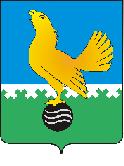 Ханты-Мансийский автономный округ-Юграмуниципальное образованиегородской округ город Пыть-ЯхГЛАВА ГОРОДАП О С Т А Н О В Л Е Н И ЕОт 21.04.2021									№ 22-пгО внесении изменений в постановление главы городаот 16.04.2019 № 14-пг«Об утверждении комиссиипо наградам при главе города»(с изм. от 07.02.2020 № 04-пг,от 24.04.2020 № 21-пг)В связи с организационно-штатными изменениями в администрации города, внести в постановление главы города от 16.04.2019 № 14-пг «Об утверждении комиссии по наградам при главе города» следующие изменения:1. В пункте 3.12 приложения № 1 к постановлению слова «управлением делами» заменить словами «кадровой службой».2. По тексту приложения № 2 к постановлению слова «управляющий делами администрации города», «управления делами» - исключить, слова «заведующий отделом» заменить словами «начальник отдела».3. Отделу по внутренней политике, связям с общественными организациями и СМИ управления по внутренней политике (О.В. Кулиш) опубликовать постановление в печатном средстве массовой информации «Официальный вестник».4. Отделу по обеспечению информационной безопасности                      (А.А. Мерзляков) разместить постановление на официальном сайте администрации города в сети Интернет.5. Настоящее постановление вступает в силу после его официального опубликования.6. Постановление главы города от 07.02.2020 № 04-пг «О внесении изменения в постановление главы города от 16.04.2019 № 14-пг «Об утверждении комиссии по наградам при главе города» - признать утратившим силу. 7. Контроль за выполнением постановления возложить на первого заместителя главы города. Глава города Пыть-Яха							        А.Н. Морозов